      Об организации дорожного      движения транспорта по ул.      Цвиллинга  в г.Соль-ИлецкВ соответствии со статьями 14, 21 Федерального закона от 10.12.1995 года № 196-ФЗ «О безопасности дорожного движения», статьями 30, 31 Федерального закона от 08.11. 2007 года № 257-ФЗ «Об автомобильных дорогах и о дорожной деятельности в Российской Федерации и о внесении изменений в отдельные законодательные акты Российской Федерации», Устава муниципального образования Соль-Илецкий городской округ постановляю:1. Организовать двухстороннее движение по ул. Цвиллинга на участке автомобильной дороги от ул. Ленина до ул. Сорокинская г. Соль-Илецка.2. На пересечении ул. Ленина -ул. Цвиллинга г.Соль-Илецка демонтировать дорожный знак 3.1 «Выезд запрещен», демонтировать дорожный знак 4.1.5 «Движение только прямо и налево», демонтировать дорожный знак 3.18.2 «Движение налево запрещено».На пересечении ул. Сорокинская и ул. Цвиллинга г. Соль-Илецка демонтировать дорожные знаки 5.7.1 и 5.7.2 «Выезд на дорогу с односторонним движением». Установить дорожные знаки 4.1.4 «Движение прямо и направо» и 4.1.5 «Движение прямо и налево», установить дорожный знак 5.6 «Конец дороги с односторонним движением».3. Контроль за исполнением настоящего постановления оставляю за собой.4. Постановление вступает в силу не ранее чем через 20 дней после его официального опубликования (обнародования).Глава муниципального образованияСоль-Илецкий городской округ                                                        А.А. КузьминВерноГлавный специалист                                                                      организационного  отдела                                                                       Е.В. ТелушкинаРазослано: организационный отдел, прокуратура района, отдел по строительству, транспорту, ЖКХ, дорожному хозяйству, газификации и связи.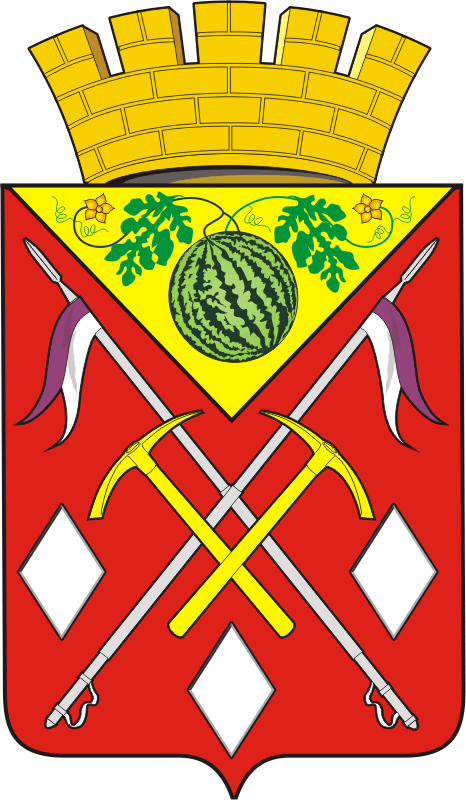 АДМИНИСТРАЦИЯМУНИЦИПАЛЬНОГО ОБРАЗОВАНИЯСОЛЬ-ИЛЕЦКИЙ ГОРОДСКОЙ ОКРУГОРЕНБУРГСКОЙ ОБЛАСТИПОСТАНОВЛЕНИЕ27.04.2020 № 947-п